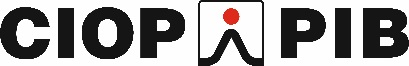 Załącznik ofertowy do zapytania ofertowego nr NB4/2019/01		Zamawiający:Centralny Instytut Ochrony Pracy – Państwowy Instytut Badawczy (CIOP-PIB)00-701 Warszawa, ul. Czerniakowska 16Formularz ofertowyW odpowiedzi na zapytanie ofertowe dotyczące wykonania prac obejmujących wprowadzenie poprawek do implementacji (zrealizowanej w języku C#) w środowisku Unity3D ośmiu scenariuszy szkoleniowych gaszenia pożarów na podstawie przeprowadzonych testów funkcjonalnych i automatycznych, składam ofertę na następujących warunkach cenowych:Oświadczam, że posiadam (proszę zaznaczyć odpowiednie pole znakiem „X”):Ponadto oświadczam, że złożona oferta spełnia wszystkie wymogi dotyczące przedmiotu zamówienia.…………………………………2019 r. 					………………………………………………………									Podpis WykonawcyNazwa wykonawcyMiejscowość:Ulica:Nr:Kod pocztowy:e-mail:Numer etapu pracData realizacji Liczba godzin pracyKwota brutto1245678Kwalifikacje zawodoweTAKNIEZnajomość środowiska Unity3DZnajomość języka C#,Doświadczenie zawodoweTAKNIECo najmniej roczne doświadczenie w pracy w środowisku Unity3D,Doświadczenie w testowaniu i poprawianiu aplikacji wykorzystujących rzeczywistość wirtualną (realizacja projektu komercyjnego lub własnego),Doświadczenie w pracy z goglami HTC Vive i Oculus Rift,Doświadczenie w wykorzystaniu w środowisku Unity3D efektów cząsteczkowych i silnika fizyki PhysX,Doświadczenie w testowaniu scenariuszy gier treningowych lub szkoleniowych